Биометрический считыватель идентификации по лицу ST-FR011EM 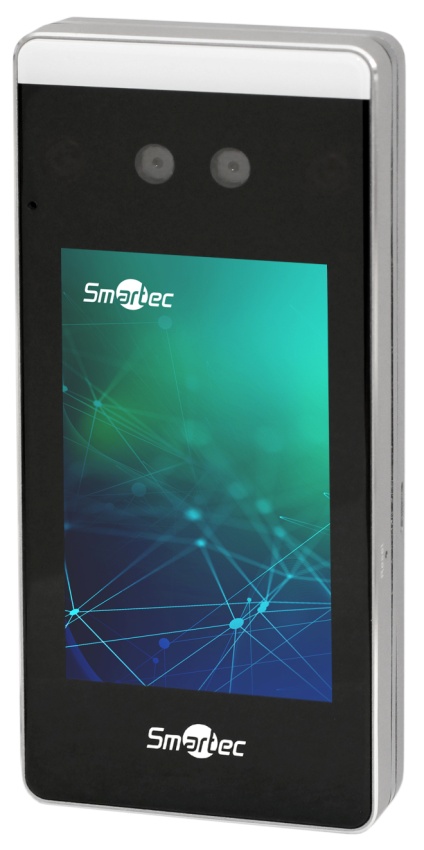 Использование для контроля доступа и/или учета рабочего времениЗащита от использования биометрических муляжей или фотографийИдентификация по геометрии лица на расстоянии до 2 метров при положении головы ±30 по трем осямРаспознавание по геометрии лица в видимом свете работает независимо от наличия очков, макияжа, головного убора, бороды или усов и выражения лицаИдентификация по лицу, ладони, карте, коду или их различные комбинацииПоддержка кнопок выбора типа события для учета рабочего времениКонтроллер с поддержкой функций контроля доступаГолосовые сообщенияБиометрический считыватель ST-FR011EM поддерживает идентификацию по лицу, ладони и картам стандарта EM и используется системах контроля доступа и учета рабочего времени. Устройство поддерживает следующие режимы идентификации: по лицу, по ладони, по карте, по коду или их любые логические комбинации.Высокая пропускная способность точки доступаИдентификация по геометрии лица осуществляется на расстоянии до 2 метров без необходимости остановки человека, что позволяет реализовать высокую пропускную способность точки доступа. Кроме того, считыватель имеет  надежную защиту от использования биометрических муляжей или фотографий.Наличие встроенного контроллераУстройство имеет встроенный контроллер для полного управления проходом через дверь или турникет, поэтому может использоваться совместно с программным обеспечением «Таймекс» без дополнительных контроллеров. В этом случае «Таймекс» обеспечивает настройку считывателей, ввод данных пользователей с учетом уровней доступа и формирование отчетов. Совместимость со СКУД других производителейИнтеграция считывателя ST-FR011EM в сторонние системы контроля доступа реализуется с помощью интерфейса Виганд, а для программирования устройства можно использовать бесплатную версию ПО «Таймекс». При этом Виганд выход для подключения к сторонним контроллерам СКУД поддерживает различные Виганд форматы.Технические характеристикиМодель:ST-FR011EMЧисло пользователей:1500 шаблонов лиц, 800 шаблонов ладоней, 1500 картЧисло событий:150 000Время идентификации:Лицо: <1 сСчитыватель карт:EM встроенныйИнтерфейсы:TCP/IP, Wiegand вход/выходВыход управления замком:Релейный выход НЗ/НР; 12 В пост. тока, 3 АПитание:12 В пост. тока, не более 1 АДиапазон рабочих температур:От -10 до +50 С без конденсацииДиапазон рабочей влажности:10%–90%Габариты:158 х 74 х 24 мм